香港耀能協會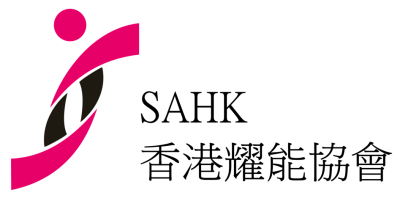 申請「通話易」流動應用程式戶口登記轉介編號機構申請表「通話易」流動應用程式由香港中文大學信息工程學系與香港耀能協會共同協作研究，獲得創新科技署撥款資助。現透過邀請貴機構參與免費試用計劃，讓更多有需要的公眾人士受惠。為了有效分配資源，協會按申請機構的需要，分配戶口登記所需的轉介編號。請填妥以下表格，以便為貴機構安排。申請方法可用以下其中一個方法遞交申請表：電郵至app_enquiry@sahk1963.org.hk傳真至28663727寄交 香港耀能協會 香港北角百福道21號17樓 (請在信封面上註明「通話易下載申請」)機構名稱：服務對象：預計使用人數：預計使用人數：(可包括職員、服務使用者及其家人/照顧者/朋友) 聯絡人：電郵：電話：地址：